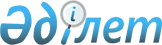 О приостановлении действий некоторых норм приказа исполняющего обязанности Министра по инвестициям и развитию Республики Казахстан от 23 января 2015 года № 47 "Об утверждении квалификационных требований, предъявляемых к деятельности по перевозке грузов железнодорожным транспортом, и перечня документов, подтверждающих соответствие им"Приказ Министра по инвестициям и развитию Республики Казахстан от 20 июня 2016 года № 509

      В соответствии с пунктом 1 статьи 46 Закона Республики Казахстан от 6 апреля 2016 года «О правовых актах» ПРИКАЗЫВАЮ:



      1. Приостановить до 1 января 2018 года действие:



      строки, порядковый номер 6 Квалификационных требований, предъявляемых к деятельности по перевозке грузов железнодорожным транспортом, и перечня документов, подтверждающих соответствие им, утвержденных приказом исполняющего обязанности Министра по инвестициям и развитию Республики Казахстан от 23 января 2015 года № 47 (зарегистрированный в Реестре государственной регистрации нормативных правовых актов за № 10409, опубликованный 8 апреля 2015 года в информационно-правовой системе «Әділет») (далее – Квалификационные требования);



      подпункта 6) пункта 1 Приложения к Квалификационным требованиям.



      2. Комитету транспорта Министерства по инвестициям и развитию Республики Казахстан (Асавбаев А.А.) обеспечить:

      1) в недельный срок направление копии настоящего приказа в Министерство юстиции Республики Казахстан;

      2) официальное опубликование настоящего приказа в периодических печатных изданиях, информационно-правовой системе «Әділет»;

      3) размещение настоящего приказа на интернет-ресурсе Министерства по инвестициям и развитию Республики Казахстан.



      3. Контроль за исполнением настоящего приказа возложить на курирующего вице-министра по инвестициям и развитию Республики Казахстан.



      4. Настоящий приказ вводится в действие со дня его первого официального опубликования.      Министр

      по инвестициям и развитию

      Республики Казахстан                       А. Исекешев      «СОГЛАСОВАН»

      Министр национальной экономики

      Республики Казахстан

      _________________ К. Бишимбаев

      28 июня 2016 года
					© 2012. РГП на ПХВ «Институт законодательства и правовой информации Республики Казахстан» Министерства юстиции Республики Казахстан
				